Supplemental questions and responses are an additional way that schools evaluate your potential as a student in their program. In addition to the general application and SOP, the written responses in the supplemental application help the school “weed out” candidates that don’t meet the criteria for an interview. These responses are an important part of presenting yourself as a well-spoken professional with variety clinical and academic experiences l who is ready for their rigorous program. Well thought out and professionally written responses are an equal representation of you—the candidate. Make sure this count!To proceed…For me to better assist you, provide details that will help ensure your answers are complete and personal.The price listed is for me to write your answer with limited information or by referencing information I have on file for you. To reduce the cost, please provide a draft of your answer for proofreading and editing. I can help with individual questions as well or full-sets.Let me know if you have any questions.**Please check with each school that you apply to and see if they require any additional information or applications to be sent directly to the school.**Boston University ($45)What makes our program a good choice for your dental education?  0/500Visit the program website and find at least 2-3 traits about the program that most interest you. Include specific details and/or paste this info into the notes. Additionally, explain why this is important or relevant. If it helps you reach your goal…then what is the goal and what role will this play in helping you get there? Add specific details about how you are a good MATCH for this program.Top of FormHow will you contribute to your GSDM class, the School and community? You’ll really want to be specific here. What about your past will help you now? What specific parts of the program match well with you and how will you make that an asset?0/500If you have a prior affiliation with Boston University Henry M. Goldman School of Dental Medicine (GSDM), please describe your connection.300Professional ExperienceEnter the total number of years of your paid dental practice experience; also enter the number of years of your research and teaching experience, if relevant. Consider your clinical practice as a paid, licensed dentist after receiving your dental degree. Do not include clinical training or the internship required to earn your first dental degree; do not include dental hygiene or dental assistant employment. We will carefully review the clinical, research and teaching experiences you list in the CAAPID application. If you choose to provide comments, do not repeat information from elsewhere in your application. Include a concise and relevant summary for each category thinking about the above requirements. Ideas to consider adding…what you did, what you learned, how you contributed, special accomplishments, awards, or achievements. Comments regarding clinical experience 0/500Comments regarding research experience 0/500Comments regarding teaching experience 0/500Comment on any aspect of your application, if desired. 1000Bottom of FormUSC-Herman Ostrow ($20)
1) Describe any advanced training experience (e.g., oral surgery, periodontics, orthodontics, etc.) This does not include an intern rotation or observation. Optional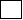 0/6002) Please describe any Preceptorship training in a U.S. dental school and indicate the length of the program. Optional0/600Louisville ($35)Tell us why you should be chosen for admission to the University of Louisville School of Dentistry over other applicants who may have similar experiences and qualifications.Visit the program website and find at least 2-3 traits about the program that most interest you. Include specific details and/or paste this info into the notes. Additionally, explain why this is important or relevant. If it helps you reach your goal…then what is the goal and what role will this play in helping you get there? Add specific details about how you are a good MATCH for this program.0/150Re-application ($10)If you have applied to dental schools in the United States prior to the present application cycle, explain what steps you have taken since your last application to make yourself a more competitive applicant.You can highlight these on a CV or list them here.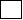 0/150Educational ExpectationsIn what areas do you feel you have room for educational growth or self-improvement?This is similar to the weakness question above. You can also include notes about what you’d like to improve on in this program and how your acceptance will help you improve.0/150Loma Linda ($TBD)It’s not necessary to max-out every response with 4000 characters, but it’s more important to give thorough, thoughtful answers that answer the question and elaborate more about you. Honesty is key here.Values Essay:Tell us what characteristics of Loma Linda University are particularly attractive and meaningful to you and why you have chosen to apply for advanced education. (4000 characters max)Visit the program website and find at least 2-3 traits about the program that most interest you. Include specific details and/or paste this info into the notes. Additionally, explain why this is important or relevant. If it helps you reach your goal…then what is the goal and what role will this play in helping you get there? Add specific details about how you are a good MATCH for this program.Discuss how your spiritual origins, development, and experience have influenced and been integrated into your daily life. (4000 characters max)Be open, honest, and detailed when discussing this. Create a timeline and include stories or examples. I will work with what you give me. What are your religious experiences? What was it like growing up? What was it like in school? What is it like now?Tell us the desirable qualities that you see in yourself that you believe would aid us in considering your application. (4000 characters max)Choose 2-3 qualities about yourself that are significant. Think about stories or examples that can “prove” these are true. Elaborating with stories like the SOP will be helpful here. (This answer can also involves your strengths from previous responses to other schools.)LLU believes deeply in integrating spiritual values into the educational experience. As a result, religion courses and chapel attendance are part of the curriculum. Tell us why you believe such a faith-based education would be of special benefit to you. (4000 characters max)Again, be open, honest, and detailed when discussing this. Is there an overlap with your beliefs and the school’s? If so, what are they? Be specific. Do your research about the school and tell me what about the religious course or chapel will be of most benefit or interest to you. I will work with what you give me.5) As a Seventh-day Adventist institution, Loma Linda University has lifestyle expectation, which include abstinence from alcohol, tobacco and illicit drugs/substances in all forms while enrolled. If you are accepted to Loma Linda University, are you willing to abide by the lifestyle policies of the University (http://www.llu.edu/central/apply/lifestyle.page) while enrolled? (4000 characters max)Program Essay:The following questions must be answered and included with your supplemental application. Limit each question to 150 words.While these responses are short, please complete your answer for me to review and ensure they are consistent with the Values responses.Discuss your use, past and present, of alcohol, tobacco, and drugs.2) Describe the major cultural differences between the U.S.A. and the country where you attended dental school.UPenn ($60)One-thousand word limit (1000), single line space. Please convey your thoughts adequately and concisely. What did you most enjoy in your practice of dentistry?Be detailed, share a patient story, explain challenges and successes. Talk about what you did to continue learning, what interested you, and kept you motivated day to day.How have your goals changed for clinical practice since coming to the U.S.? Outline in detail what your experiences in the U.S. are, what your learned, saw, and did. Then use this information to talk about how it has influenced your goals. Make sure you are clear about what those goals are as well. This question is specifically asking about clinical practice as well. Describe your work experience (paid or unpaid) in the U.S or Canada and how it contributes to your professional experience?Pick a few of your best experiences (from your CV) and then describe them while also listing how these experiences are helping you prepare to reach your professional goals. For example, “volunteering at XYZ office has taught me…” and “through research I have…” Provide some details for a short “story” about how this experience has helps shaped you as a professional…what you learned, what inspired you, etc.What qualities of university of Pennsylvania school of dental medicine do you feel will help you achieve your professional goals and how?  Visit the program website and find at least 2-3 traits about the program that most interest you. Include specific details and/or paste this info into the notes. Additionally, explain why this is important or relevant. If it helps you reach your goal…then what is the goal and what role will this play in helping you get there? Add specific details about how you are a good MATCH for this program.Reapplicants must complete questions 1–3 under the Custom Questions section on CAAPID regarding PREVIOUS APPLICATIONS TO US DENTAL SCHOOL. Buffalo ($50)1) 	Discuss one activity or experience you listed in your CAAPID application that provides evidence of your leadership skills or self-initiative. Include or copy/paste this activity from you CV and provide details or bullets about what you accomplished, how you took initiative, and then how you were a leader or used sound judgment. Including a “story” if very help here.0/750Discuss your contributions to your community. Focus on any special skills or insight you have gained or developed, and how this will influence you as a practicing dentist. Pick a few highlights from your community service experiences and list some profound moments, times when you learned something new, helped above and beyond, or gained a meaningful insight. How have these moments or experiences played a vital role in preparing you for the field of dentistry?0/750In what areas do you feel you have capacity for self-improvement?  How do you want to improve and in particular, to improve in this program? Include some information about what you really like about this program and how that made you want to learn more. How have you been growing and changing and how will this continue by admission to this program? 0/750Tell us why you should be chosen for admission to the UB School of Dental Medicine over other applicants who may have similar experiences and qualifications.Visit the program website and find at least 2-3 traits about the program that most interest you. Include specific details and/or paste this info into the notes. Additionally, explain why this is important or relevant. If it helps you reach your goal…then what is the goal and what role will this play in helping you get there? Add specific details about how you are a good MATCH for this program.0/750UCSF ($60)350 word limitQ1. Why did you select dentistry as your profession?Q2. If you were employed while obtaining your dental degree, how many hours a week did you work and what was the nature of your employment?Q3. Describe your experience in dentistry.Q4. Have you ever received any awards for outstanding academic/scholarly achievements, athletic/musical talent or community service? Please list and explain.Q5. List any publications that you authored and research projects that you participated.Q6. If you observed a classmate cheating, what if any action would you take and why?Q7. After receiving your DDS, how and where do you envision your skills being employed?Q8. Why should you be selected for admissions to the UCSF IDS over other applicants with similar qualifications?Virginia/VCU ($50)1) What are you looking for in a dental school and why did you choose to apply to the VCU School of Dentistry?Review the school’s website in depth and decide on 3 traits you like the best. List them here with a link from the page if you helpful, and then explain WHY you like the traits and how they will specifically benefit you.0/5002) If accepted, what qualities will you bring the to the VCU International Dentist Program and dental class?Think about your best qualities that can be explained well with examples or experiences you’ve gained. List 3 qualities here and be sure to include some brief explanation.0/500What are your plans after obtaining an American dental degree? Would you like to specialize in any field and if so which one? Would you be interested in teaching? Would you be interested in pursuing research at the dental school?What does your future look like? It’s not specifically necessary to discuss the plans listed above unless they are relevant to your plans. What is the big picture vision of how your career will grow? What else do you want them to know about your vision?0/5004) At VCU we are committed to an environment of uncompromised integrity, respect, honesty, responsibility, and accountability. What do these terms mean to you?Show that you know what these terms mean and give an example of how they relate to you or how you have exemplified these qualities. 0/5005) What is your opinion about regulations and policies? Should they be faithfully followed or should they be considered guidelines?Explain why and be sure to give an example0/500UCLA ($30)1) In your own words, define professionalism and how it relates to you as a health care provider? The essay must be limited to 250 words.Think about what comes to mind where you think of what a professional is and what professionalism looks like. What expectation do you have for yourself in regards to professionalism? Jot down a few notes and go with your gut on this and I will revise/polish. Bullet points are great here—I will format it into a response.2) Discuss the greatest challenges you may face in an advanced standing program in the United States? How will you prepare yourself to deal with these challenges? The essay must be limited to 250 words.This response can range from current issues in dentistry and how you will address or face them in school to any fears, reservations, or true challenges you think you will face. Start by giving me your raw answer and we will work from there. Gaps in previous education? Managing time with family? Getting around a new city by yourself? Almost anything is ok here.Southern Illinois University ($30+)What would you describe as the weakest area of your dental education background?What were the strengths and weaknesses of your previous dental education?What are your reasons for wanting to attend SIU/SDM?Review the school’s website in depth (look for news releases, the Dean’s letter, student profiles and more) and decide on 3 traits you like the best. Explain these traits, WHY you like the traits, and how they will specifically benefit you. Think about how you align with the program.What’s the most interesting thing about you that we wouldn’t learn from your application?Dig deep and see if there is anything else you’d like to share about yourself, your life experiences, or how you came to dentistry. Where there any life changing moments or events that shaped the way you envision the future or practice dentistry today?0/1600New York University($25 for 1-2Q & $40 for 3-4Q)Have you previously applied to our Advanced Standing program? If you have, please tell us which years.0/3000Please tell us more about where you have shadowed/volunteered. Did you encounter any difficulty in obtaining a place to shadow or volunteer? If yes, please explain. 0/3000Start by explaining how you secured a position, if it was difficult, or easy and why. You’ll need to do more here than just list the locations from your CV. Use paragraph form to outline where you shadowed/volunteered and a short relevant summary of what you did or learned or accomplished. Are you currently enrolled in a program, or have you completed a graduate program within the US or Canada? If yes, please tell us which program, school, and year. 0/3000What are your plans after obtaining your dental degree in the US? Are you interested in teaching and/or pursuing research, public health, or work at a community clinic? Please explain. 0/3000Think of this like the “short term and long term” goals questions. Be detailed, talk about how to plan to make these goals a reality, what types of patients you are interested in working with and why, and what is important to you as a dentist.University of Colorado (a & b is $25)**now requires a 3500-character limited statement of purpose. If you completed your essay with me, this revision will be included in the purchase of supplemental responses for Colorado.a) Please describe the strengths of your previous dental education (Do not answer about your personal strengths and weaknesses, but rather that of your schooling). 0/300Choose 1-2 strengths that you can describe and how it helped you. Give an example if possible.b) Please describe the weaknesses of your previous dental education (Do not answer about your personal strengths and weaknesses, but rather that of your schooling). 0/300Choose 1-2 areas that were a weakness in your program and briefly describe how it affected you. Give an example if possible. Mention how you have tried to remedy this or what Colorado will do for you to help remedy this weakness. (c is $10)c) Please provide an answer if you wish to provide details of circumstances or challenges not reflected in the application (do not provide us with information already provided in your CAAPID application or your resume. This section is intended to learn more about gaps in your experience, hardships that might have affected your application, etcetera). Please put NA if you are not answering. 0/1000This can be tricky and I advise that we work on this together. If you are not sure if you should write something here, please email me first so we can decide. UAB/Alabama ($25)How did you hear about The University of Alabama School of Dentistry? *0/500Do you have family members in the dental profession in the United States? If so, please list name, relationship and their location. 0/1000How do you propose to meet the cost of the International Dental Program? *0/500Have you previously been associated with another International Dental Program? If so, list dates and name of program. If not, please enter N/A. *0/500University of L.V. Nevada ($30)In chronological order, provide work, volunteer, and community service information after earning your initial dental degree. This does not include an intern rotation or observation. Use the mandatory format to answer your questions: CV https://www.unlv.edu/sites/default/files/page_files/27/UNLV_DDS_CV_Template_2019.pdf  .        Mon Year – Mon Year Work / Volunteer Title – City, Country             School/Dental Association Name, City, State/Province, Country             Duties – [Provide a brief description of experience (max of 2 sentences)]            Dental related experience in the United States: Pick a few of your best experiences (from your CV) and then describe them while also listing how these experiences are helping you prepare to reach your professional goals. For example, “volunteering at XYZ office has taught me…” and “through research I have…” Provide some details for a short “story” about how this experience has helps shaped you as a professional…what you learned, what inspired you, etc. A patient experience or “ah-ha” moment is also good to include. 0/1000International Dental Practice Experience: (please only list International Dental Practice experience, do not include volunteer, and community service) 0/1000Refer to the above notes, but think about what you accomplished and how it shaped your desire to learn in the U.S.
Please describe any Preceptorship training in a U.S. dental school and indicate the length of the program. 0/200In what areas do you feel you have capacity for self-improvement? *0/200If you are a re-applicant, please explain how you have improved your application from the previous application cycle. 0/200
Why have you chosen to apply to UNLV? *0/200University of Washington ($TBD)What about the University of Washington School of Dentistry’s program, aligns with your career and/or personal goals and motivates your desire to apply? *0/500Describe what you have done collaboratively to successfully accomplish a goal. Be sure to include your role on the team. *0/500Provide evidence that you are self-reliant and independent. *0/250Applicants are invited to describe other aspects of their backgrounds that would benefit the diversity of the dental school community. *0/400Please briefly describe a significant setback or challenge you have faced. What have you learned from it, and how have you applied those lessons learned in becoming the person you are today? *0/500Of the extracurricular, community service and/or employment activities you have participated in over the last few years, please choose one and tell us the most important thing you learned about yourself and how you are applying what you have learned in your personal growth. *0/500The School of Dentistry seeks to identify applicants who not only demonstrate academic and professional promise, it also seeks those whose background and life experiences enrich the diversity of the student body and the spirit of inclusion. One’s background and life experiences help form their unique perspectives on many things and add to the diversity of each dental school class. Please describe what you feel is the most important element of diversity that you would bring to the school and your class. *0/500In your opinion, is there an area in your application that you think is not an adequate representation of you or your abilities, or may be perceived as a weakness? Yes: If "yes", what is it and what is your explanation for it? No: If "no", write "No" below. *0/750Many in our community are unable to access dental care for many reasons (e.g., no insurance, limited financial resources, lack of providers who accept public insurance). What role do you see yourself playing to address access to care dilemmas while you are in school and in your post-graduate career? *0/500